もやせるごみ専用袋45㍑の形状が変わります〇袋の大きさ（容量）・販売価格・販売時のロール形状は変更ありません。〇変更時期以降も変更前の形状の袋も引き続き使えます。〇新形状のごみ袋が実際に店頭に並ぶ時期は、取り扱い店舗の在庫状況により前後します。　変更点　・袋の形状：袋下部の「安全グリップ」がなくなります。（ 変 更 前 ）　　　　　　 （ 変 更 後 ）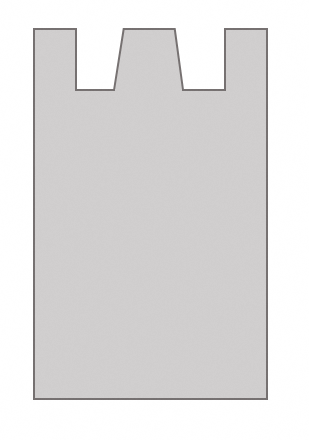 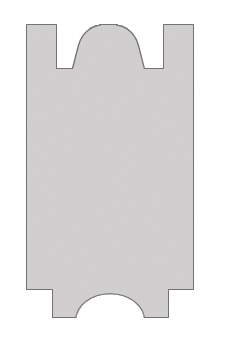 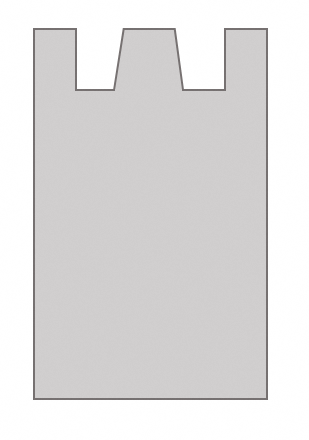 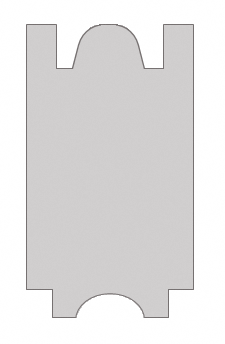 ※安全グリップがなくなります。問い合わせ先伊達地方衛生処理組合　電話024-582-2051種　類大　き　さ変更時期もやせるごみ専用袋45リットル　　 　令和５年1月から　